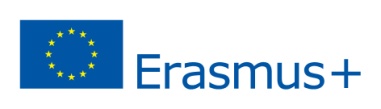 Exam Equivalence                                                                                                                              To the Erasmus coordinatorOf the course of studies in ICT and Internet EngineeringTo  ______________________________Holder of the course  at University of 
Tor VergataAt the request of the student   _________________________________________________  ,                                                                      Surname and nameAnd having read the educational contents of the course________________________________________________________________________________________________Denomination of Erasmus courseCarried out at the University   __________________________________________________________________                                                                     Partner UniversityWe certify that this program is    totally     in part equivalent  to the subjects dealt within the subject of________________________________________________________________________________________________Denomination of the subject carried out by the Professor of University of Tor VergataRecognized Credits*  ________                  Course credits  ________Rome,  _______________________			_________________________________                 Date                     					                         Signature of the ProfessorTo be filled in, only if the recognized CFU do not fully cover those of the subject*At Least 2/3 of the credits of the course (as the resolution of the Academic Senate of 26 July 2016).The student has successfully completed the mentioned exam, through an integration, in date  _____________Obtaining a final grade of  _______________ .           _________________________________                                      _________________________________                                    Signature of the  Professor                                                                                                          Signature of the Student